PIANO DI LAVORO ANNUALE DEL DOCENTE  A. S. 2022-23Pisa li …20 novembre 2022……………………	                                   Il docente                                                                                                                     Tiziana Ghelardini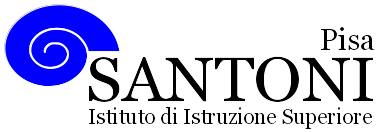 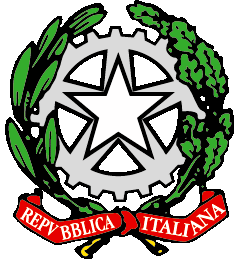 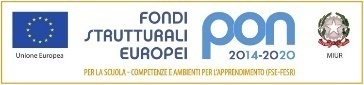 agraria agroalimentare agroindustria | chimica, materiali e biotecnologie | costruzioni, ambiente e territorio | servizi socio-sanitariservizi per la sanità e l'assistenza sociale | corso operatore del benessere | agenzia formativa Regione Toscana PI0626 – ISO9001agraria agroalimentare agroindustria | chimica, materiali e biotecnologie | costruzioni, ambiente e territorio | servizi socio-sanitariservizi per la sanità e l'assistenza sociale | corso operatore del benessere | agenzia formativa Regione Toscana PI0626 – ISO9001agraria agroalimentare agroindustria | chimica, materiali e biotecnologie | costruzioni, ambiente e territorio | servizi socio-sanitariservizi per la sanità e l'assistenza sociale | corso operatore del benessere | agenzia formativa Regione Toscana PI0626 – ISO9001agraria agroalimentare agroindustria | chimica, materiali e biotecnologie | costruzioni, ambiente e territorio | servizi socio-sanitariservizi per la sanità e l'assistenza sociale | corso operatore del benessere | agenzia formativa Regione Toscana PI0626 – ISO9001agraria agroalimentare agroindustria | chimica, materiali e biotecnologie | costruzioni, ambiente e territorio | servizi socio-sanitariservizi per la sanità e l'assistenza sociale | corso operatore del benessere | agenzia formativa Regione Toscana PI0626 – ISO9001www.e-santoni.gov.ite-mail: piis003007@istruzione.ite-mail: piis003007@istruzione.itPEC: piis003007@pec.istruzione.itPEC: piis003007@pec.istruzione.itNome e cognome del docente    TIZIANA GHELARDININome e cognome del docente    TIZIANA GHELARDININome e cognome del docente    TIZIANA GHELARDINIDisciplina  insegnata ITALIANO E STORIADisciplina  insegnata ITALIANO E STORIADisciplina  insegnata ITALIANO E STORIAClasse e Sez .3AIndirizzo di studioCATN. studenti   19 - Obiettivi trasversali indicati nel documento di programmazione di classe e individuati dal dipartimentoCOMPETENZE ED OBIETTIVI TRASVERSALI PROGRAMMATI DAL DIPARTIMENTO UMANISTICOCompetenze ed Obiettivi educatviIl Dipartimento individua i seguenti obiettivi educativi con relative competenze:Competenze ed Obiettivi cognitiviCOMPETENZE CHIAVE-TRASVERSALI - Obiettivi trasversali indicati nel documento di programmazione di classe e individuati dal dipartimentoCOMPETENZE ED OBIETTIVI TRASVERSALI PROGRAMMATI DAL DIPARTIMENTO UMANISTICOCompetenze ed Obiettivi educatviIl Dipartimento individua i seguenti obiettivi educativi con relative competenze:Competenze ed Obiettivi cognitiviCOMPETENZE CHIAVE-TRASVERSALI - Obiettivi trasversali indicati nel documento di programmazione di classe e individuati dal dipartimentoCOMPETENZE ED OBIETTIVI TRASVERSALI PROGRAMMATI DAL DIPARTIMENTO UMANISTICOCompetenze ed Obiettivi educatviIl Dipartimento individua i seguenti obiettivi educativi con relative competenze:Competenze ed Obiettivi cognitiviCOMPETENZE CHIAVE-TRASVERSALIBreve profilo della classe a livello disciplinare (dati eventuali sui livelli di profitto in partenza, carenze diffuse nelle abilità o nelle conoscenze essenziali)Composizione e breve storia della classeLa classe è composta da 19 studenti/ studentesse, 18 dei quali provenienti dalla 2° ed uno inserito dalla 2E con esame integrativo.Eventuali osservazioni su comportamenti e atteggiamentiLa classe nel complesso ha un comportamento non sempre adeguato e non sempre rispettoso delle regole.  La partecipazione è per lo più attiva e una parte degli alunni si mostra collaborativa e desiderosa di imparare, mentre un gruppo ristretto di studenti ha assunto un atteggiamento distaccato e talvolta oppositivo..Breve profilo della classe a livello disciplinare (dati eventuali sui livelli di profitto in partenza, carenze diffuse nelle abilità o nelle conoscenze essenziali)Composizione e breve storia della classeLa classe è composta da 19 studenti/ studentesse, 18 dei quali provenienti dalla 2° ed uno inserito dalla 2E con esame integrativo.Eventuali osservazioni su comportamenti e atteggiamentiLa classe nel complesso ha un comportamento non sempre adeguato e non sempre rispettoso delle regole.  La partecipazione è per lo più attiva e una parte degli alunni si mostra collaborativa e desiderosa di imparare, mentre un gruppo ristretto di studenti ha assunto un atteggiamento distaccato e talvolta oppositivo..Breve profilo della classe a livello disciplinare (dati eventuali sui livelli di profitto in partenza, carenze diffuse nelle abilità o nelle conoscenze essenziali)Composizione e breve storia della classeLa classe è composta da 19 studenti/ studentesse, 18 dei quali provenienti dalla 2° ed uno inserito dalla 2E con esame integrativo.Eventuali osservazioni su comportamenti e atteggiamentiLa classe nel complesso ha un comportamento non sempre adeguato e non sempre rispettoso delle regole.  La partecipazione è per lo più attiva e una parte degli alunni si mostra collaborativa e desiderosa di imparare, mentre un gruppo ristretto di studenti ha assunto un atteggiamento distaccato e talvolta oppositivo..Indicare le competenze che si intende sviluppare o i traguardi di competenza(fare riferimento alle Linee Guida e ai documenti dei dipartimenti)• individuare e utilizzare gli strumenti di comunicazione e di team working più appropriati per intervenire nei contesti organizzativi e professionali di riferimento; • redigere relazioni tecniche e documentare le attività individuali e di gruppo relative a situazioni professionali; • utilizzare gli strumenti culturali e metodologici per porsi con atteggiamento razionale, critico e responsabile di fronte alla realtà, ai suoi fenomeni, ai suoi problemi, anche ai fini dell’apprendimento permanente.Indicare le competenze che si intende sviluppare o i traguardi di competenza(fare riferimento alle Linee Guida e ai documenti dei dipartimenti)• individuare e utilizzare gli strumenti di comunicazione e di team working più appropriati per intervenire nei contesti organizzativi e professionali di riferimento; • redigere relazioni tecniche e documentare le attività individuali e di gruppo relative a situazioni professionali; • utilizzare gli strumenti culturali e metodologici per porsi con atteggiamento razionale, critico e responsabile di fronte alla realtà, ai suoi fenomeni, ai suoi problemi, anche ai fini dell’apprendimento permanente.Indicare le competenze che si intende sviluppare o i traguardi di competenza(fare riferimento alle Linee Guida e ai documenti dei dipartimenti)• individuare e utilizzare gli strumenti di comunicazione e di team working più appropriati per intervenire nei contesti organizzativi e professionali di riferimento; • redigere relazioni tecniche e documentare le attività individuali e di gruppo relative a situazioni professionali; • utilizzare gli strumenti culturali e metodologici per porsi con atteggiamento razionale, critico e responsabile di fronte alla realtà, ai suoi fenomeni, ai suoi problemi, anche ai fini dell’apprendimento permanente.Descrizione di conoscenze e abilità, suddivise in unità di apprendimento o didattiche, evidenziando per ognuna quelle essenziali o minimeITALIANOCompetenze essenziali/minime Conoscenze Lingua Radici storiche ed evoluzione della lingua italiana dal Medioevo all’Unità nazionale. Rapporto tra lingua e letteratura. Lingua letteraria e linguaggi della scienza e della tecnologia. Fonti dell’informazione e della documentazione. Tecniche della comunicazione. Caratteristiche e struttura di testi scritti e repertori di testi specialistici. Criteri per la redazione di un rapporto e di una relazione. Caratteri comunicativi di un testo multimediale.Letteratura Linee di evoluzione della cultura e del sistema letterario italiano dalle origini all’Unità nazionale. Testi ed autori fondamentali che caratterizzano l’identità culturale nazionale italiana nelle varie epoche. Significative opere letterarie, artistiche e scientifiche anche di autori internazionali nelle varie epoche. Elementi di identità e di diversità tra la cultura italiana e le culture di altri Paesi. Fonti di documentazione letteraria; siti web dedicati alla letteratura. Tecniche di ricerca, catalogazione e produzione multimediale di testi e documenti letterari.Abilità Lingua Riconoscere le linee di sviluppo storico-culturale della lingua italiana. Riconoscere i caratteri stilistici e strutturali di testi letterari, artistici, scientifici e tecnologici. Utilizzare registri comunicativi adeguati ai diversi ambiti specialistici Consultare dizionari e altre fonti informative per l’approfondimento e la produzione linguistica. Sostenere conversazioni e colloqui su tematiche predefinite anche professionali. Raccogliere, selezionare ed utilizzare informazioni utili all’attività di ricerca di testi letterari, artistici, scientifici e tecnologici. Produrre testi scritti di diversa tipologia e complessità. Ideare e realizzare testi multimediali su tematiche culturali, di studio e professionali.Letteratura Riconoscere e identificare periodi e linee di sviluppo della cultura letteraria ed artistica italiana. Identificare gli autori e le opere fondamentali del patrimonio culturale italiano ed internazionale dal Medioevo all’Unità nazionale. Riconoscere i tratti peculiari o comuni alle diverse culture dei popoli europei nella produzione letteraria, artistica, scientifica e tecnologica contemporanea. Individuare i caratteri specifici di un testo letterario, scientifico, tecnico, storico, critico ed artistico. Contestualizzare testi e opere letterarie, artistiche e scientifiche di differenti epoche e realtà territoriali in rapporto alla tradizione culturale italiana e di altri popoli. Formulare un motivato giudizio critico su un testo letterario anche mettendolo in relazione alle esperienze personali. Utilizzare le tecnologie digitali per la presentazione di un progetto o di un prodotto.Storiacompetenze: • correlare la conoscenza storica generale agli sviluppi delle scienze, delle tecnologie e delle tecniche negli specifici campi professionali di riferimento. • riconoscere gli aspetti geografici, ecologici, territoriali dell’ambiente naturale ed antropico, le connessioni con le strutture demografiche, economiche, sociali, culturali e le trasformazioni intervenute nel corso del tempo.Conoscenze Principali persistenze e processi di trasformazione tra il secolo XI e il secolo XIX in Italia, in Europa e nel mondo. Evoluzione dei sistemi politico-istituzionali ed economici, con riferimenti agli aspetti demografici, sociali e culturali. Principali persistenze e mutamenti culturali in ambito religioso e laico. Innovazioni scientifiche e tecnologiche: fattori e contesti di riferimento. Territorio come fonte storica: tessuto socio-economico e patrimonio ambientale, culturale e artistico. Aspetti della storia locale quali configurazioni della storia generale. Diverse interpretazioni storiografiche di grandi processi di trasformazione (es.: riforme e rivoluzioni). Lessico delle scienze storico-sociali. Categorie e metodi della ricerca storica (es.: analisi di fonti; modelli interpretativi; periodizzazione). Strumenti della ricerca e della divulgazione storica (es.: vari tipi di fonti, carte geo-storiche e tematiche, mappe, statistiche e grafici, manuali, testi divulgativi multimediali, siti Web ). AbilitàRicostruire processi di trasformazione individuando elementi di persistenza e discontinuità. Riconoscere la varietà e lo sviluppo storico dei sistemi economici e politici e individuarne i nessi con i contesti internazionali e gli intrecci con alcune variabili ambientali, demografiche, sociali e culturali. Individuare i cambiamenti culturali, socio-economici e politico istituzionali (es. in rapporto a rivoluzioni e riforme). Analizzare correnti di pensiero, contesti fattori e strumenti che hanno favorito le innovazioni scientifiche e tecnologiche. Individuare l’evoluzione sociale, culturale ed ambientale del territorio con riferimenti ai contesti nazionali e internazionali. Leggere ed interpretare gli aspetti della storia locale in relazione alla storia generale. Analizzare e confrontare testi di diverso orientamento storiografico. Utilizzare il lessico delle scienze storico-sociali. Utilizzare ed applicare categorie, metodi e strumenti della ricerca storica in contesti laboratoriali ed operativi. Utilizzare fonti storiche di diversa tipologia (es.: visive, multimediali e siti web dedicati) per produrre ricerche su tematiche storiche.Contenuti per il III annoLetteratura: Le origini della letteratura, la società e la cultura medievale, la scuola siciliana, la poesia comico realistica, e il dolce stilnovo. I maggiori interpreti della letteratura del trecento: Dante , Petrarca e BoccaccioIl Rinascimento e i suoi maggiori interpretiStoria:dal feudalesimo alla rivoluzione dell’anno Mille; lotta per le investiture; scontro fra impero e papato; comuni e Repubbliche marinare, la formazione degli Stati regionali e delle Monarchie nazionali. La crisi del trecento; Umanesimo e RinascimentoDescrizione di conoscenze e abilità, suddivise in unità di apprendimento o didattiche, evidenziando per ognuna quelle essenziali o minimeITALIANOCompetenze essenziali/minime Conoscenze Lingua Radici storiche ed evoluzione della lingua italiana dal Medioevo all’Unità nazionale. Rapporto tra lingua e letteratura. Lingua letteraria e linguaggi della scienza e della tecnologia. Fonti dell’informazione e della documentazione. Tecniche della comunicazione. Caratteristiche e struttura di testi scritti e repertori di testi specialistici. Criteri per la redazione di un rapporto e di una relazione. Caratteri comunicativi di un testo multimediale.Letteratura Linee di evoluzione della cultura e del sistema letterario italiano dalle origini all’Unità nazionale. Testi ed autori fondamentali che caratterizzano l’identità culturale nazionale italiana nelle varie epoche. Significative opere letterarie, artistiche e scientifiche anche di autori internazionali nelle varie epoche. Elementi di identità e di diversità tra la cultura italiana e le culture di altri Paesi. Fonti di documentazione letteraria; siti web dedicati alla letteratura. Tecniche di ricerca, catalogazione e produzione multimediale di testi e documenti letterari.Abilità Lingua Riconoscere le linee di sviluppo storico-culturale della lingua italiana. Riconoscere i caratteri stilistici e strutturali di testi letterari, artistici, scientifici e tecnologici. Utilizzare registri comunicativi adeguati ai diversi ambiti specialistici Consultare dizionari e altre fonti informative per l’approfondimento e la produzione linguistica. Sostenere conversazioni e colloqui su tematiche predefinite anche professionali. Raccogliere, selezionare ed utilizzare informazioni utili all’attività di ricerca di testi letterari, artistici, scientifici e tecnologici. Produrre testi scritti di diversa tipologia e complessità. Ideare e realizzare testi multimediali su tematiche culturali, di studio e professionali.Letteratura Riconoscere e identificare periodi e linee di sviluppo della cultura letteraria ed artistica italiana. Identificare gli autori e le opere fondamentali del patrimonio culturale italiano ed internazionale dal Medioevo all’Unità nazionale. Riconoscere i tratti peculiari o comuni alle diverse culture dei popoli europei nella produzione letteraria, artistica, scientifica e tecnologica contemporanea. Individuare i caratteri specifici di un testo letterario, scientifico, tecnico, storico, critico ed artistico. Contestualizzare testi e opere letterarie, artistiche e scientifiche di differenti epoche e realtà territoriali in rapporto alla tradizione culturale italiana e di altri popoli. Formulare un motivato giudizio critico su un testo letterario anche mettendolo in relazione alle esperienze personali. Utilizzare le tecnologie digitali per la presentazione di un progetto o di un prodotto.Storiacompetenze: • correlare la conoscenza storica generale agli sviluppi delle scienze, delle tecnologie e delle tecniche negli specifici campi professionali di riferimento. • riconoscere gli aspetti geografici, ecologici, territoriali dell’ambiente naturale ed antropico, le connessioni con le strutture demografiche, economiche, sociali, culturali e le trasformazioni intervenute nel corso del tempo.Conoscenze Principali persistenze e processi di trasformazione tra il secolo XI e il secolo XIX in Italia, in Europa e nel mondo. Evoluzione dei sistemi politico-istituzionali ed economici, con riferimenti agli aspetti demografici, sociali e culturali. Principali persistenze e mutamenti culturali in ambito religioso e laico. Innovazioni scientifiche e tecnologiche: fattori e contesti di riferimento. Territorio come fonte storica: tessuto socio-economico e patrimonio ambientale, culturale e artistico. Aspetti della storia locale quali configurazioni della storia generale. Diverse interpretazioni storiografiche di grandi processi di trasformazione (es.: riforme e rivoluzioni). Lessico delle scienze storico-sociali. Categorie e metodi della ricerca storica (es.: analisi di fonti; modelli interpretativi; periodizzazione). Strumenti della ricerca e della divulgazione storica (es.: vari tipi di fonti, carte geo-storiche e tematiche, mappe, statistiche e grafici, manuali, testi divulgativi multimediali, siti Web ). AbilitàRicostruire processi di trasformazione individuando elementi di persistenza e discontinuità. Riconoscere la varietà e lo sviluppo storico dei sistemi economici e politici e individuarne i nessi con i contesti internazionali e gli intrecci con alcune variabili ambientali, demografiche, sociali e culturali. Individuare i cambiamenti culturali, socio-economici e politico istituzionali (es. in rapporto a rivoluzioni e riforme). Analizzare correnti di pensiero, contesti fattori e strumenti che hanno favorito le innovazioni scientifiche e tecnologiche. Individuare l’evoluzione sociale, culturale ed ambientale del territorio con riferimenti ai contesti nazionali e internazionali. Leggere ed interpretare gli aspetti della storia locale in relazione alla storia generale. Analizzare e confrontare testi di diverso orientamento storiografico. Utilizzare il lessico delle scienze storico-sociali. Utilizzare ed applicare categorie, metodi e strumenti della ricerca storica in contesti laboratoriali ed operativi. Utilizzare fonti storiche di diversa tipologia (es.: visive, multimediali e siti web dedicati) per produrre ricerche su tematiche storiche.Contenuti per il III annoLetteratura: Le origini della letteratura, la società e la cultura medievale, la scuola siciliana, la poesia comico realistica, e il dolce stilnovo. I maggiori interpreti della letteratura del trecento: Dante , Petrarca e BoccaccioIl Rinascimento e i suoi maggiori interpretiStoria:dal feudalesimo alla rivoluzione dell’anno Mille; lotta per le investiture; scontro fra impero e papato; comuni e Repubbliche marinare, la formazione degli Stati regionali e delle Monarchie nazionali. La crisi del trecento; Umanesimo e RinascimentoDescrizione di conoscenze e abilità, suddivise in unità di apprendimento o didattiche, evidenziando per ognuna quelle essenziali o minimeITALIANOCompetenze essenziali/minime Conoscenze Lingua Radici storiche ed evoluzione della lingua italiana dal Medioevo all’Unità nazionale. Rapporto tra lingua e letteratura. Lingua letteraria e linguaggi della scienza e della tecnologia. Fonti dell’informazione e della documentazione. Tecniche della comunicazione. Caratteristiche e struttura di testi scritti e repertori di testi specialistici. Criteri per la redazione di un rapporto e di una relazione. Caratteri comunicativi di un testo multimediale.Letteratura Linee di evoluzione della cultura e del sistema letterario italiano dalle origini all’Unità nazionale. Testi ed autori fondamentali che caratterizzano l’identità culturale nazionale italiana nelle varie epoche. Significative opere letterarie, artistiche e scientifiche anche di autori internazionali nelle varie epoche. Elementi di identità e di diversità tra la cultura italiana e le culture di altri Paesi. Fonti di documentazione letteraria; siti web dedicati alla letteratura. Tecniche di ricerca, catalogazione e produzione multimediale di testi e documenti letterari.Abilità Lingua Riconoscere le linee di sviluppo storico-culturale della lingua italiana. Riconoscere i caratteri stilistici e strutturali di testi letterari, artistici, scientifici e tecnologici. Utilizzare registri comunicativi adeguati ai diversi ambiti specialistici Consultare dizionari e altre fonti informative per l’approfondimento e la produzione linguistica. Sostenere conversazioni e colloqui su tematiche predefinite anche professionali. Raccogliere, selezionare ed utilizzare informazioni utili all’attività di ricerca di testi letterari, artistici, scientifici e tecnologici. Produrre testi scritti di diversa tipologia e complessità. Ideare e realizzare testi multimediali su tematiche culturali, di studio e professionali.Letteratura Riconoscere e identificare periodi e linee di sviluppo della cultura letteraria ed artistica italiana. Identificare gli autori e le opere fondamentali del patrimonio culturale italiano ed internazionale dal Medioevo all’Unità nazionale. Riconoscere i tratti peculiari o comuni alle diverse culture dei popoli europei nella produzione letteraria, artistica, scientifica e tecnologica contemporanea. Individuare i caratteri specifici di un testo letterario, scientifico, tecnico, storico, critico ed artistico. Contestualizzare testi e opere letterarie, artistiche e scientifiche di differenti epoche e realtà territoriali in rapporto alla tradizione culturale italiana e di altri popoli. Formulare un motivato giudizio critico su un testo letterario anche mettendolo in relazione alle esperienze personali. Utilizzare le tecnologie digitali per la presentazione di un progetto o di un prodotto.Storiacompetenze: • correlare la conoscenza storica generale agli sviluppi delle scienze, delle tecnologie e delle tecniche negli specifici campi professionali di riferimento. • riconoscere gli aspetti geografici, ecologici, territoriali dell’ambiente naturale ed antropico, le connessioni con le strutture demografiche, economiche, sociali, culturali e le trasformazioni intervenute nel corso del tempo.Conoscenze Principali persistenze e processi di trasformazione tra il secolo XI e il secolo XIX in Italia, in Europa e nel mondo. Evoluzione dei sistemi politico-istituzionali ed economici, con riferimenti agli aspetti demografici, sociali e culturali. Principali persistenze e mutamenti culturali in ambito religioso e laico. Innovazioni scientifiche e tecnologiche: fattori e contesti di riferimento. Territorio come fonte storica: tessuto socio-economico e patrimonio ambientale, culturale e artistico. Aspetti della storia locale quali configurazioni della storia generale. Diverse interpretazioni storiografiche di grandi processi di trasformazione (es.: riforme e rivoluzioni). Lessico delle scienze storico-sociali. Categorie e metodi della ricerca storica (es.: analisi di fonti; modelli interpretativi; periodizzazione). Strumenti della ricerca e della divulgazione storica (es.: vari tipi di fonti, carte geo-storiche e tematiche, mappe, statistiche e grafici, manuali, testi divulgativi multimediali, siti Web ). AbilitàRicostruire processi di trasformazione individuando elementi di persistenza e discontinuità. Riconoscere la varietà e lo sviluppo storico dei sistemi economici e politici e individuarne i nessi con i contesti internazionali e gli intrecci con alcune variabili ambientali, demografiche, sociali e culturali. Individuare i cambiamenti culturali, socio-economici e politico istituzionali (es. in rapporto a rivoluzioni e riforme). Analizzare correnti di pensiero, contesti fattori e strumenti che hanno favorito le innovazioni scientifiche e tecnologiche. Individuare l’evoluzione sociale, culturale ed ambientale del territorio con riferimenti ai contesti nazionali e internazionali. Leggere ed interpretare gli aspetti della storia locale in relazione alla storia generale. Analizzare e confrontare testi di diverso orientamento storiografico. Utilizzare il lessico delle scienze storico-sociali. Utilizzare ed applicare categorie, metodi e strumenti della ricerca storica in contesti laboratoriali ed operativi. Utilizzare fonti storiche di diversa tipologia (es.: visive, multimediali e siti web dedicati) per produrre ricerche su tematiche storiche.Contenuti per il III annoLetteratura: Le origini della letteratura, la società e la cultura medievale, la scuola siciliana, la poesia comico realistica, e il dolce stilnovo. I maggiori interpreti della letteratura del trecento: Dante , Petrarca e BoccaccioIl Rinascimento e i suoi maggiori interpretiStoria:dal feudalesimo alla rivoluzione dell’anno Mille; lotta per le investiture; scontro fra impero e papato; comuni e Repubbliche marinare, la formazione degli Stati regionali e delle Monarchie nazionali. La crisi del trecento; Umanesimo e RinascimentoAttività o moduli didattici concordati nel CdC a livello interdisciplinare:Conoscenza e rispetto del patrimonio artistico, culturale e ambientale; sostenibilitàAttività o moduli didattici concordati nel CdC a livello interdisciplinare:Conoscenza e rispetto del patrimonio artistico, culturale e ambientale; sostenibilitàAttività o moduli didattici concordati nel CdC a livello interdisciplinare:Conoscenza e rispetto del patrimonio artistico, culturale e ambientale; sostenibilitàTipologie di verifica, elaborati ed esercitazioni Quelli previsti dal dipartimento e dal PTOFTipologie di verifica, elaborati ed esercitazioni Quelli previsti dal dipartimento e dal PTOFTipologie di verifica, elaborati ed esercitazioni Quelli previsti dal dipartimento e dal PTOFCriteri per le valutazioni  A quanto previsto nel Ptof si aggiunge che sarà data particolare valore alla partecipazione alle lezioni con interventi pertinenti. Sarà data importanza anche alla produzione di presentazioni multimediali.Criteri per le valutazioni  A quanto previsto nel Ptof si aggiunge che sarà data particolare valore alla partecipazione alle lezioni con interventi pertinenti. Sarà data importanza anche alla produzione di presentazioni multimediali.Criteri per le valutazioni  A quanto previsto nel Ptof si aggiunge che sarà data particolare valore alla partecipazione alle lezioni con interventi pertinenti. Sarà data importanza anche alla produzione di presentazioni multimediali.Metodi e strategie didattiche (in particolare indicare quelle finalizzate a mantenere l’interesse, a sviluppare la motivazione all’apprendimento, al recupero di conoscenze e abilità, al raggiungimento di obiettivi di competenza)STRATEGIE METODOLOGICHE COMUNI Il Dipartimento concorda le seguenti strategie metodologiche comuni da mettere in atto per il conseguimento delle competenze edegli obiettivi trasversali formulati. Per conseguire gli obiettivi prefissati i docenti:perseguiranno gli obiettivi condivisi nel consiglio di classe;saranno coerenti nello sviluppo della programmazione in classe con le finalità e gli obiettivi generali del POF e con quelli specifici disciplinari;costruiranno una verticalità didattica in cui seguire e potenziare il processo formativo degli studenti;coinvolgeranno nel percorso formativo tutti i soggetti presenti nella scuola e promuoveranno la cultura della collaborazione e della condivisione;organizzeranno lezioni che utilizzino al meglio la molteplicità dei linguaggi comunicativi;Laddove si renderà necessario utilizzeranno la classe come risorsa in apprendimenti e attività laboratoriali in piccoli gruppi, attività di coppia, attività di tutoring e aiuto tra pari, attività di cooperative learnig;Forniranno, all’occorrenza, spiegazioni individualizzate;Rispetteranno i tempi di assimilazione dei contenuti disciplinari;Proporranno i contenuti disciplinari in modo "problematico", per stimolare l'interesse e la partecipazione attiva dei discenti;Stimoleranno l’interesse degli studenti tramite la discussione ed il confronto;Punteranno, laddove necessario, ad un lavoro interdisciplinare attraverso la collaborazione dei docenti delle singole discipline ed in osservanza a quanto disposto dai progetti approvati dal collegio.Metodi e strategie didattiche (in particolare indicare quelle finalizzate a mantenere l’interesse, a sviluppare la motivazione all’apprendimento, al recupero di conoscenze e abilità, al raggiungimento di obiettivi di competenza)STRATEGIE METODOLOGICHE COMUNI Il Dipartimento concorda le seguenti strategie metodologiche comuni da mettere in atto per il conseguimento delle competenze edegli obiettivi trasversali formulati. Per conseguire gli obiettivi prefissati i docenti:perseguiranno gli obiettivi condivisi nel consiglio di classe;saranno coerenti nello sviluppo della programmazione in classe con le finalità e gli obiettivi generali del POF e con quelli specifici disciplinari;costruiranno una verticalità didattica in cui seguire e potenziare il processo formativo degli studenti;coinvolgeranno nel percorso formativo tutti i soggetti presenti nella scuola e promuoveranno la cultura della collaborazione e della condivisione;organizzeranno lezioni che utilizzino al meglio la molteplicità dei linguaggi comunicativi;Laddove si renderà necessario utilizzeranno la classe come risorsa in apprendimenti e attività laboratoriali in piccoli gruppi, attività di coppia, attività di tutoring e aiuto tra pari, attività di cooperative learnig;Forniranno, all’occorrenza, spiegazioni individualizzate;Rispetteranno i tempi di assimilazione dei contenuti disciplinari;Proporranno i contenuti disciplinari in modo "problematico", per stimolare l'interesse e la partecipazione attiva dei discenti;Stimoleranno l’interesse degli studenti tramite la discussione ed il confronto;Punteranno, laddove necessario, ad un lavoro interdisciplinare attraverso la collaborazione dei docenti delle singole discipline ed in osservanza a quanto disposto dai progetti approvati dal collegio.Metodi e strategie didattiche (in particolare indicare quelle finalizzate a mantenere l’interesse, a sviluppare la motivazione all’apprendimento, al recupero di conoscenze e abilità, al raggiungimento di obiettivi di competenza)STRATEGIE METODOLOGICHE COMUNI Il Dipartimento concorda le seguenti strategie metodologiche comuni da mettere in atto per il conseguimento delle competenze edegli obiettivi trasversali formulati. Per conseguire gli obiettivi prefissati i docenti:perseguiranno gli obiettivi condivisi nel consiglio di classe;saranno coerenti nello sviluppo della programmazione in classe con le finalità e gli obiettivi generali del POF e con quelli specifici disciplinari;costruiranno una verticalità didattica in cui seguire e potenziare il processo formativo degli studenti;coinvolgeranno nel percorso formativo tutti i soggetti presenti nella scuola e promuoveranno la cultura della collaborazione e della condivisione;organizzeranno lezioni che utilizzino al meglio la molteplicità dei linguaggi comunicativi;Laddove si renderà necessario utilizzeranno la classe come risorsa in apprendimenti e attività laboratoriali in piccoli gruppi, attività di coppia, attività di tutoring e aiuto tra pari, attività di cooperative learnig;Forniranno, all’occorrenza, spiegazioni individualizzate;Rispetteranno i tempi di assimilazione dei contenuti disciplinari;Proporranno i contenuti disciplinari in modo "problematico", per stimolare l'interesse e la partecipazione attiva dei discenti;Stimoleranno l’interesse degli studenti tramite la discussione ed il confronto;Punteranno, laddove necessario, ad un lavoro interdisciplinare attraverso la collaborazione dei docenti delle singole discipline ed in osservanza a quanto disposto dai progetti approvati dal collegio.